Бюджетное учреждение высшего образованияХанты-Мансийского автономного округа – Югры«Сургутский государственный университет»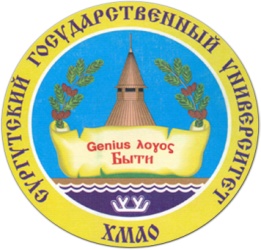 Уважаемые коллеги!Сургутский государственный университет и региональное отделение Российского общества политологов ХМАО – Югры приглашает вас принять участие вовсероссийской научно-практической конференции«ОКТЯБРЬСКАЯ РЕВОЛЮЦИЯ: УРОКИ ИСТОРИИ»,которая состоится 17-18 ноября 2017 годаПриглашаем ученых, аспирантов, представителей общественных организаций, политических партий принять участие в конференции, посвященной столетней годовщине событий октября 1917 г. в России.В ходе конференции предполагается обсудить следующие вопросы:1. Русская революция 1917 г. и всемирно-исторический процесс.2. Революция 1917 г.: региональные аспекты.3. Революция и проблемы модернизации: уроки для современной России.4. Политические элиты, политические партии в революционных событиях 1917 г.5. Марксистская теория революции: современное прочтение.6. Историческая память и формирование гражданской идентичности современной молодежи.7. Отражение революции 1917 г. в произведениях литературы и искусства.Программа конференции предусматривает проведение пленарного заседания и работу круглых столов.Планируется издание материалов конференции.Формы и условия участия в конференцииУчастие в конференции возможно в следующих формах:очное: выступление с устным докладом, участие в обсуждении докладов, дискуссии,заочное: опубликование научной статьи.Для участия в конференции необходимо в срок до 01.10.2017 г. на электронный адрес martinov.mu@gmail.com отправить заявку (см. приложение) и статью в виде прикрепленных файлов (Иванов_заявка.doc; Иванов_статья.doc). Если авторов статьи несколько, оформляются отдельные заявки на каждого автора. Для опубликования статьи в сборнике необходимо руководствоваться требованиями к оформлению (см. приложение). Статьи, не соответствующие данным требованиям, не принимаются к публикации.Организационный взнос с участников конференции не взимается.Контактное лицо: Мартынов Михаил Юрьевич, тел. 8-922-257-01-17ПриложениеЗАЯВКА НА УЧАСТИЕ ВО ВСЕРОССИЙСКОЙ НАУЧНО-ПРАКТИЧЕСКОЙ КОНФЕРЕНЦИИ «ОКТЯБРЬСКАЯ РЕВОЛЮЦИЯ: УРОКИ ИСТОРИИ»Требования к оформлению материалов конференцииРедакция оставляет за собой право сокращения и редактирования материалов. В случае направления рукописи на доработку исправленный (электронный) вариант должен быть возвращен в редакцию не позднее, чем через неделю.Объем статьи: от 10000 до 15000 печатных знаков (с пробелами), включая аннотацию, ключевые слова, библиографию и иллюстрации.Текст материалов конференции набирается в текстовом редакторе Word, шрифт TimesNewRoman, кегль 12, интервал 1, абзацный отступ , поля: верхнее 2,3 см, нижнее , левое , правое . Структура статьиИндекс УДК (по левому краю).Фамилия (полностью), имя, отчество (инициалы) автора на русском и английском языках (полужирным курсивом, по центру).Название статьи на русском и английском языках (прописными буквами, жирным шрифтом, по центру). Аннотация статьи  на русском и английском языках (до 8 строк). Ключевые слова (3-6 слов) на русском и английском языках.Текст статьи.Литература.Образец оформления статьиУДК Иванова А.И.IvanovaA.I.Технологии опережающего управления социально-экономическим развитием северных территорийmanagementadvancedtechnologiesof socio-economic development of the northern territoriesАннотация.Abstract.Ключевыеслова:Keywords:Основной текстНа все таблицы, схемы и иллюстрации должна быть сделана ссылка в тексте с указанием их номера.Рисунки и схемы, выполненные в Word, должны быть сгруппированы внутри единого объекта, иначе при изменении границ страницы элементы могут смещаться. При создании таблиц и диаграмм в Excel обязательно прилагается исходный файл в формате .xls. Библиографические ссылки в тексте статьи выделяют квадратными скобками, указывая номер источника в списке литературы: [2]. Если ссылку приводят на конкретный фрагмент текста документа, в отсылке указывают порядковый номер источника и страницы, на которых помещен объект ссылки, сведения разделяют запятой:  [10, с. 81].Если отсылка содержит сведения о нескольких затекстовых ссылках, группы сведений разделяют знаком точка с запятой: [1; 3; 14].ЛитератураИсточники приводятся в алфавитном порядке.Источники на иностранных языках указываются в конце списка.На все источники,  включенные в список литературы,  должна быть сделана ссылка в тексте.Библиографический список должен быть оформлен в соответствии с требованиями к затекстовым библиографическим ссылкам, предусмотренными ГОСТ Р 7.0.5–2008.Образцы оформления библиографических ссылок1. Бердяев Н. А. Смысл истории. М. : Мысль, 1990. 175 c.2. Ефимова Т. Н., Кусакин А. В. Охрана и рациональное использование болот в Республике Марий Эл // Проблемы региональной экологии. 2007. № 1. С. 80–86.3. Дирина А. И. Право военнослужащих Российской Федерации на свободу ассоциаций // Военное право : сетевой журн. 2007. URL: http://www.voennoepravo.ru/node/2149 (датаобращения: 19.09.2007).4. О рынке ценных бумаг : федер. закон Рос. Федерации от 22 апр. . № 39-ФЗ : принят Гос. Думой Федер. Собр. Рос. Федерации 20 марта . : одобр. Советом Федерации Федер. Собр. Рос. Федерации 11 апр. . // Рос. газ. − 1996. − 25 апр.Библиографическая ссылка на издание, имеющее более трех авторов5. Логинов С. И., Басова О. Н., Ефимова Ю. С., Гришина Л. И. Физическая активность человека как фактор адаптации к условиям Югорского Севера // Физиологические механизмы адаптации человека : материалы Всерос. науч.-практ. конф. 26 октября . Тюмень : Лаконика, 2010. С. 34–36.Указываются фамилии всех авторов такого документа в том порядке, в котором они перечислены в исходном тексте.Ф.И.О. (полностью), ученая степень (если есть),ученое звание (если есть), должность, место работы(на русском языке)Ф.И.О. (полностью), ученая степень (если есть),ученое звание (если есть), должность, место работы(на английском языке)Почетное, специальное званиеЕ-mail, контактный телефонПочтовый адресНеобходимость направления персонального приглашения и способ его направления: факс,е-mailФорма участия: очная, заочнаяНазвание доклада